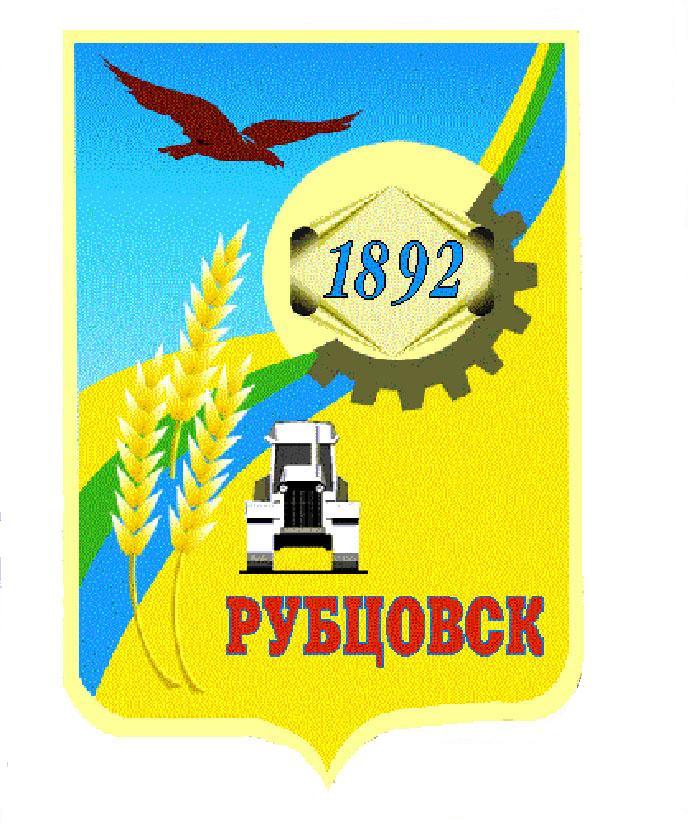 Администрация города Рубцовска Алтайского краяПОСТАНОВЛЕНИЕ09.12.2022 № 3969О внесении изменений в постановление Администрации города Рубцовска Алтайского края от 08.09.2020 № 2145 «Об утверждении муниципальной программы «Развитие дорожного хозяйства и благоустройства в городе Рубцовске» на 2021-2024 годы»С целью актуализации муниципальной программы «Развитие дорожного хозяйства и благоустройства в городе Рубцовске» на 2021-2024 годы, утвержденной постановлением Администрации города Рубцовска Алтайского края от 08.09.2020 № 2145, руководствуясь статьей 217 Бюджетного кодекса Российской Федерации и Порядком разработки, реализации и оценки эффективности муниципальных программ муниципального образования город Рубцовск Алтайского края, утвержденным постановлением Администрации города Рубцовска Алтайского края от 09.11.2022 № 3596, ПОСТАНОВЛЯЮ:Внести в муниципальную программу «Развитие дорожного хозяйства и благоустройства в городе Рубцовске» на 2021-2024 годы (далее – Программа), утвержденную постановлением Администрации города Рубцовска Алтайского края от 08.09.2020 № 2145 (с изменениями, внесенными постановлениями Администрации города Рубцовска Алтайского края от 04.03.2021 № 524, от 24.09.2021 № 2566, от 27.12.2021 № 3653, 
от 01.03.2022 № 522), следующие изменения:раздел Паспорта Программы «Объемы финансирования Программы» изложить в следующей редакции:«                                                                                                                                  »; пункт 2 подраздела 2.3 раздела 2 Программы изложить в следующей редакции:«2. Доля протяжённости освещённой улично-дорожной сети.Индикатор определяется, как отношение протяжённости улично-дорожной сети, освещённой в ходе реализации программы в течение финансового года, к общей протяжённости освещённой улично-дорожной сети на начало финансового года, выраженное в процентах.Значение целевого индикатора рассчитывается по формуле:,где:Дг – доля протяжённости освещённой улично-дорожной сети (%);Г1 – протяжённость улично-дорожной сети, освещённой в ходе реализации программы в течение финансового года (м);Г – общая протяжённость освещённой улично-дорожной сети на начало финансового года (м).».таблицу 1 раздела 2 Программы изложить в новой редакции (приложение 1); таблицу 2 раздела 3 Программы изложить в новой редакции (приложение 2); таблицу 3 раздела 4 Программы изложить в новой редакции (приложение 3).Опубликовать настоящее постановление в газете «Местное время» и разместить на официальном сайте Администрации города Рубцовска Алтайского края в информационно-телекоммуникационной сети «Интернет».Настоящее постановление вступает в силу после опубликования в газете «Местное время».Контроль за исполнением настоящего постановления возложить на заместителя Главы Администрации города Рубцовска - начальника управления по жилищно-коммунальному хозяйству и экологии, 
Обуховича О.Г.Глава города Рубцовска                                                                   Д.З. ФельдманПриложение 1к постановлению Администрациигорода Рубцовска Алтайского краяот 09.12.2022 № 3969«Таблица  1Сведения об индикаторах программы и их значениях                                                                                                                                                                                                        ».Приложение 2к постановлению Администрации города Рубцовска Алтайского краяот 09.12.2022 № 3969«Таблица 2Перечень мероприятий программы                                                                                                                                                                                                                                                                                               ».Приложение 3к постановлению Администрациигорода Рубцовска Алтайского краяот 09.12.2022 № 3969«Таблица  3 Объем финансовых ресурсов, необходимых для реализации программы             ».Объемы финансирования программы Общий объем финансирования программы на 2021-2024 годы составит 1392576,6 тыс. руб., в том числе по годам:2021 год – 409129,6 тыс. руб.2022 год – 428580,4 тыс. руб. 2023 год – 263896,7 тыс. руб.2024 год – 290969,9 тыс. руб.Из них за счет бюджета муниципального образования город Рубцовск Алтайского края (далее - бюджет города Рубцовска) 734576,6 тыс. руб., в том числе по годам:2021 год – 196129,6 тыс. руб.2022 год – 183580,4 тыс. руб. 2023 год – 163896,7 тыс. руб.2024 год – 190969,9 тыс. руб.,за счет краевого бюджета 658000,0 тыс. руб., в том числе по годам:2021 год – 213000,0 тыс. руб.2022 год – 245000,0 тыс. руб. 2023 год – 100000,0 тыс. руб.2024 год – 100000,0 тыс. руб.Объемы финансирования подлежат ежегодному уточнению, исходя из возможностей бюджета города РубцовскаДг =Г1 * 100%Дг =Г№ п/пНаименование индикатора (показателя)Задача муниципальной программы (подпрограммы)Ед. изм.Значение по годамЗначение по годамЗначение по годамЗначение по годамЗначение по годамЗначение по годамЗначение по годам№ п/пНаименование индикатора (показателя)Задача муниципальной программы (подпрограммы)Ед. изм.201920202020годы реализации программы (план)годы реализации программы (план)годы реализации программы (план)годы реализации программы (план)№ п/пНаименование индикатора (показателя)Задача муниципальной программы (подпрограммы)Ед. изм.(факт)(оценка)(оценка)2021202220232024123456678910«Развитие дорожного хозяйства и благоустройства в городе Рубцовске» на 2021-2024 годы«Развитие дорожного хозяйства и благоустройства в городе Рубцовске» на 2021-2024 годы«Развитие дорожного хозяйства и благоустройства в городе Рубцовске» на 2021-2024 годы«Развитие дорожного хозяйства и благоустройства в городе Рубцовске» на 2021-2024 годы«Развитие дорожного хозяйства и благоустройства в городе Рубцовске» на 2021-2024 годы«Развитие дорожного хозяйства и благоустройства в городе Рубцовске» на 2021-2024 годы«Развитие дорожного хозяйства и благоустройства в городе Рубцовске» на 2021-2024 годы«Развитие дорожного хозяйства и благоустройства в городе Рубцовске» на 2021-2024 годы«Развитие дорожного хозяйства и благоустройства в городе Рубцовске» на 2021-2024 годы«Развитие дорожного хозяйства и благоустройства в городе Рубцовске» на 2021-2024 годы«Развитие дорожного хозяйства и благоустройства в городе Рубцовске» на 2021-2024 годы1Доля протяжённости отремонтированной улично-дорожной сети с асфальтобетонным покрытием 
(к общей протяжённости обслуживаемой улично-дорожной сети с асфальтобетонным покрытием)Задача 1. Развитие и содержание транспортной инфраструктуры%13,15,41010710102 Доля протяжённости освещённой улично-дорожной сетиЗадача 2. Организация уличного освещения города%3,82,22,12,1112,12,13Доля площади выкошенной травы на газонах, разделительных полосах и пустыряхЗадача 3. Организация озеленения территории города%-901001001001001004Доля ликвидированных несанкционированных свалок (в общем количестве выявленных свалок)Задача 4. Организация функционирования системы обращения с отходами производства и потребления%5030404060801005Количество проведенных акарицидных обработок территорий кладбищЗадача 5. Обеспечение погребения и похоронного делаед.22222226Обеспечение функционирования «Вечного огня» в рабочем состоянии в течение каждого годаЗадача 6. Содержание фонтанов и «Вечного огня»дн.3623643643643643643657Количество утилизированных биологических отходов (трупов животных)Задача 7. Организация содержания безнадзорных животныхголов333033333333338Количество приобретенной офисной техникиЗадача 8. Техническое обеспечение осуществления муниципального контроляед.131922610109Количество парковочных мест для маломобильных групп населения, обозначенных специальными знакамиЗадача 9. Организация доступной среды для инвалидов и других мало-мобильных групп населениямест232222210Количество праздничных дней, к которым проведена подготовка санитарно-гигиенических и эстетических условийЗадача  10. Благоустройство территории городадн.1010778111111 Доля протяжённости улично-дорожной сети города Рубцовска, входящей в состав автомобильных дорог Рубцовской агломерации, соответствующая нормативным требованиям к их транспортно-эксплуатационному состоянию Задача 11. Обеспечение нормативного транспортно-эксплуатационного состояния дорожной сети города Рубцовска, входящей в состав автомобильных дорог Рубцовской агломерации в рамках реализации регионального проекта «Безопасные и качественные автомобильные дороги» Рубцовской агломерации на 2019-2021 гг.%38,943,748,448,453,25862,7№ п/пЦель, задача, мероприятиеСрок реализацииИсполнители,участникиСумма расходов, тыс. рублейСумма расходов, тыс. рублейСумма расходов, тыс. рублейСумма расходов, тыс. рублейСумма расходов, тыс. рублейИсточники финансирования№ п/пЦель, задача, мероприятиеСрок реализацииИсполнители,участники2021202220232024всегоИсточники финансирования12345678910«Развитие дорожного хозяйства и благоустройства в городе Рубцовске» на 2021-2024 годы«Развитие дорожного хозяйства и благоустройства в городе Рубцовске» на 2021-2024 годы«Развитие дорожного хозяйства и благоустройства в городе Рубцовске» на 2021-2024 годы«Развитие дорожного хозяйства и благоустройства в городе Рубцовске» на 2021-2024 годы«Развитие дорожного хозяйства и благоустройства в городе Рубцовске» на 2021-2024 годы«Развитие дорожного хозяйства и благоустройства в городе Рубцовске» на 2021-2024 годы«Развитие дорожного хозяйства и благоустройства в городе Рубцовске» на 2021-2024 годы«Развитие дорожного хозяйства и благоустройства в городе Рубцовске» на 2021-2024 годы«Развитие дорожного хозяйства и благоустройства в городе Рубцовске» на 2021-2024 годы«Развитие дорожного хозяйства и благоустройства в городе Рубцовске» на 2021-2024 годы1.Цель 1. Обеспечение устойчивого функционирования и развитие дорожного хозяйства, благоустройства и экологии в городеЦель 1. Обеспечение устойчивого функционирования и развитие дорожного хозяйства, благоустройства и экологии в городеЦель 1. Обеспечение устойчивого функционирования и развитие дорожного хозяйства, благоустройства и экологии в городе409129,6428580,4263896,7290969,91392576,6Всего 1.Цель 1. Обеспечение устойчивого функционирования и развитие дорожного хозяйства, благоустройства и экологии в городеЦель 1. Обеспечение устойчивого функционирования и развитие дорожного хозяйства, благоустройства и экологии в городеЦель 1. Обеспечение устойчивого функционирования и развитие дорожного хозяйства, благоустройства и экологии в городев том числе: 1.Цель 1. Обеспечение устойчивого функционирования и развитие дорожного хозяйства, благоустройства и экологии в городеЦель 1. Обеспечение устойчивого функционирования и развитие дорожного хозяйства, благоустройства и экологии в городеЦель 1. Обеспечение устойчивого функционирования и развитие дорожного хозяйства, благоустройства и экологии в городе0,00,00,00,00,0федеральный бюджет1.Цель 1. Обеспечение устойчивого функционирования и развитие дорожного хозяйства, благоустройства и экологии в городеЦель 1. Обеспечение устойчивого функционирования и развитие дорожного хозяйства, благоустройства и экологии в городеЦель 1. Обеспечение устойчивого функционирования и развитие дорожного хозяйства, благоустройства и экологии в городе213000,0245000,0100000,0100000,0658000,0краевой бюджет1.Цель 1. Обеспечение устойчивого функционирования и развитие дорожного хозяйства, благоустройства и экологии в городеЦель 1. Обеспечение устойчивого функционирования и развитие дорожного хозяйства, благоустройства и экологии в городеЦель 1. Обеспечение устойчивого функционирования и развитие дорожного хозяйства, благоустройства и экологии в городе196129,6183580,4163896,7190969,9734576,6бюджет города1.Цель 1. Обеспечение устойчивого функционирования и развитие дорожного хозяйства, благоустройства и экологии в городеЦель 1. Обеспечение устойчивого функционирования и развитие дорожного хозяйства, благоустройства и экологии в городеЦель 1. Обеспечение устойчивого функционирования и развитие дорожного хозяйства, благоустройства и экологии в городе0,00,00,00,00,0внебюджетные источники2.Задача 1. Развитие и содержание транспортной инфраструктуры2021-2024 годыУправление Администрации города Рубцовска по жилищно-коммунальному хозяйству и экологии358984,1345981,2214225,0236331,01171912,3Всего 2.Задача 1. Развитие и содержание транспортной инфраструктуры2021-2024 годыУправление Администрации города Рубцовска по жилищно-коммунальному хозяйству и экологиив том числе:2.Задача 1. Развитие и содержание транспортной инфраструктуры2021-2024 годыУправление Администрации города Рубцовска по жилищно-коммунальному хозяйству и экологии0,00,00,00,00,0федеральный бюджет2.Задача 1. Развитие и содержание транспортной инфраструктуры2021-2024 годыУправление Администрации города Рубцовска по жилищно-коммунальному хозяйству и экологии200000,0200000,0100000,0100000,0600000,0краевой бюджет2.Задача 1. Развитие и содержание транспортной инфраструктуры2021-2024 годыУправление Администрации города Рубцовска по жилищно-коммунальному хозяйству и экологии158984,1145981,2114225,0136331,0555521,3бюджет города2.Задача 1. Развитие и содержание транспортной инфраструктуры2021-2024 годыУправление Администрации города Рубцовска по жилищно-коммунальному хозяйству и экологии0,00,00,00,00,0внебюджетные источники3.Мероприятие 1.1. Ремонт и содержание автомобильных дорог (содержание знаков, разметки, светофорных объектов, ограждений, ямочный ремонт асфальтового покрытия, проектные работы, ремонт тротуаров, планировка профиля грунтовых дорог, уборка вручную скверов, площадей, остановочных павильонов и тротуаров, дополнительная уборка тротуаров в праздничные дни, содержание мостов, механизированная летняя и зимняя уборка дорожного покрытия, ремонт и текущее содержание ливневой канализации и в соответствии с перечнем работ согласно приказу Минтранса РФ №402 от 16.11.2012), в соответствии с положением о дорожном фонде2021-2024 годы156519,9143397,0102385,5123886,5526188,9Всего 3.Мероприятие 1.1. Ремонт и содержание автомобильных дорог (содержание знаков, разметки, светофорных объектов, ограждений, ямочный ремонт асфальтового покрытия, проектные работы, ремонт тротуаров, планировка профиля грунтовых дорог, уборка вручную скверов, площадей, остановочных павильонов и тротуаров, дополнительная уборка тротуаров в праздничные дни, содержание мостов, механизированная летняя и зимняя уборка дорожного покрытия, ремонт и текущее содержание ливневой канализации и в соответствии с перечнем работ согласно приказу Минтранса РФ №402 от 16.11.2012), в соответствии с положением о дорожном фонде2021-2024 годыв том числе:3.Мероприятие 1.1. Ремонт и содержание автомобильных дорог (содержание знаков, разметки, светофорных объектов, ограждений, ямочный ремонт асфальтового покрытия, проектные работы, ремонт тротуаров, планировка профиля грунтовых дорог, уборка вручную скверов, площадей, остановочных павильонов и тротуаров, дополнительная уборка тротуаров в праздничные дни, содержание мостов, механизированная летняя и зимняя уборка дорожного покрытия, ремонт и текущее содержание ливневой канализации и в соответствии с перечнем работ согласно приказу Минтранса РФ №402 от 16.11.2012), в соответствии с положением о дорожном фонде2021-2024 годы0,00,00,00,00,0федеральный бюджет3.Мероприятие 1.1. Ремонт и содержание автомобильных дорог (содержание знаков, разметки, светофорных объектов, ограждений, ямочный ремонт асфальтового покрытия, проектные работы, ремонт тротуаров, планировка профиля грунтовых дорог, уборка вручную скверов, площадей, остановочных павильонов и тротуаров, дополнительная уборка тротуаров в праздничные дни, содержание мостов, механизированная летняя и зимняя уборка дорожного покрытия, ремонт и текущее содержание ливневой канализации и в соответствии с перечнем работ согласно приказу Минтранса РФ №402 от 16.11.2012), в соответствии с положением о дорожном фонде2021-2024 годы0,00,00,00,00,0краевой бюджет3.Мероприятие 1.1. Ремонт и содержание автомобильных дорог (содержание знаков, разметки, светофорных объектов, ограждений, ямочный ремонт асфальтового покрытия, проектные работы, ремонт тротуаров, планировка профиля грунтовых дорог, уборка вручную скверов, площадей, остановочных павильонов и тротуаров, дополнительная уборка тротуаров в праздничные дни, содержание мостов, механизированная летняя и зимняя уборка дорожного покрытия, ремонт и текущее содержание ливневой канализации и в соответствии с перечнем работ согласно приказу Минтранса РФ №402 от 16.11.2012), в соответствии с положением о дорожном фонде2021-2024 годы156519,9143397,0102385,5123886,5526188,9бюджет города3.Мероприятие 1.1. Ремонт и содержание автомобильных дорог (содержание знаков, разметки, светофорных объектов, ограждений, ямочный ремонт асфальтового покрытия, проектные работы, ремонт тротуаров, планировка профиля грунтовых дорог, уборка вручную скверов, площадей, остановочных павильонов и тротуаров, дополнительная уборка тротуаров в праздничные дни, содержание мостов, механизированная летняя и зимняя уборка дорожного покрытия, ремонт и текущее содержание ливневой канализации и в соответствии с перечнем работ согласно приказу Минтранса РФ №402 от 16.11.2012), в соответствии с положением о дорожном фонде2021-2024 годы0,00,00,00,00,0внебюджетные источники4.Мероприятие 1.2. Ремонт автомобильных дорог2021-2024 годы200000,0200000,0100000,0100000,0600000,0Всего 4.Мероприятие 1.2. Ремонт автомобильных дорог2021-2024 годыв том числе:4.Мероприятие 1.2. Ремонт автомобильных дорог2021-2024 годы0,00,00,00,00,0федеральный бюджет4.Мероприятие 1.2. Ремонт автомобильных дорог2021-2024 годы200000,0200000,0100000,0100000,0600000,0краевой бюджет4.Мероприятие 1.2. Ремонт автомобильных дорог2021-2024 годы0,00,00,00,00,0бюджет города4.Мероприятие 1.2. Ремонт автомобильных дорог2021-2024 годы0,00,00,00,00,0внебюджетные источники5.Мероприятие 1.3. Софинансирование проведения ремонта асфальтобетонного покрытия автомобильных дорог общего пользования местного значения2021-2024 годы2464,22020,25789,55789,516063,4Всего 5.Мероприятие 1.3. Софинансирование проведения ремонта асфальтобетонного покрытия автомобильных дорог общего пользования местного значения2021-2024 годыв том числе:5.Мероприятие 1.3. Софинансирование проведения ремонта асфальтобетонного покрытия автомобильных дорог общего пользования местного значения2021-2024 годы0,00,00,00,00,0федеральный бюджет5.Мероприятие 1.3. Софинансирование проведения ремонта асфальтобетонного покрытия автомобильных дорог общего пользования местного значения2021-2024 годы0,00,00,00,00,0краевой бюджет5.Мероприятие 1.3. Софинансирование проведения ремонта асфальтобетонного покрытия автомобильных дорог общего пользования местного значения2021-2024 годы2464,22020,25789,55789,516063,4бюджет города5.Мероприятие 1.3. Софинансирование проведения ремонта асфальтобетонного покрытия автомобильных дорог общего пользования местного значения2021-2024 годы0,00,00,00,00,0внебюджетные источники6.Мероприятие 1.4. Ремонт автомобильных дорог по исполнительным листам2021-2024 годы0,00,06050,06655,012705,0Всего 6.Мероприятие 1.4. Ремонт автомобильных дорог по исполнительным листам2021-2024 годыв том числе:6.Мероприятие 1.4. Ремонт автомобильных дорог по исполнительным листам2021-2024 годы0,00,00,00,00,0федеральный бюджет6.Мероприятие 1.4. Ремонт автомобильных дорог по исполнительным листам2021-2024 годы0,00,00,00,00,0краевой бюджет6.Мероприятие 1.4. Ремонт автомобильных дорог по исполнительным листам2021-2024 годы0,00,06050,06655,012705,0бюджет города6.Мероприятие 1.4. Ремонт автомобильных дорог по исполнительным листам2021-2024 годы0,00,00,00,00,0внебюджетные источники7.Мероприятие 1.5.Приобретение транспортных средств и оборудования для муниципальных нужд2021-2024 годы0,0564,00,00,0564,0Всего 7.Мероприятие 1.5.Приобретение транспортных средств и оборудования для муниципальных нужд2021-2024 годыв том числе:7.Мероприятие 1.5.Приобретение транспортных средств и оборудования для муниципальных нужд2021-2024 годы0,00,00,00,00,0федеральный бюджет7.Мероприятие 1.5.Приобретение транспортных средств и оборудования для муниципальных нужд2021-2024 годы0,00,00,00,00,0краевой бюджет7.Мероприятие 1.5.Приобретение транспортных средств и оборудования для муниципальных нужд2021-2024 годы0,0564,00,00,0564,0бюджет города7.Мероприятие 1.5.Приобретение транспортных средств и оборудования для муниципальных нужд2021-2024 годы0,00,00,00,00,0внебюджетные источники8.Задача 2. Организация уличного освещения города2021-2024 годыУправление Администрации города Рубцовска по жилищно-коммунальному хозяйству и экологии25228,944820,023595,025954,5119598,4Всего 8.Задача 2. Организация уличного освещения города2021-2024 годыУправление Администрации города Рубцовска по жилищно-коммунальному хозяйству и экологиив том числе:8.Задача 2. Организация уличного освещения города2021-2024 годыУправление Администрации города Рубцовска по жилищно-коммунальному хозяйству и экологии0,00,00,00,00,0федеральный бюджет8.Задача 2. Организация уличного освещения города2021-2024 годыУправление Администрации города Рубцовска по жилищно-коммунальному хозяйству и экологии9378,527898,70,00,037277,2краевой бюджет8.Задача 2. Организация уличного освещения города2021-2024 годыУправление Администрации города Рубцовска по жилищно-коммунальному хозяйству и экологии15850,416921,323595,025954,582321,2бюджет города8.Задача 2. Организация уличного освещения города2021-2024 годыУправление Администрации города Рубцовска по жилищно-коммунальному хозяйству и экологии0,00,00,00,00,0внебюджетные источники9.Мероприятие 2.1. Содержание, ремонт и восстановление линий наружного освещения (техническое обслуживание и восстановление сетей наружного освещения, трансформаторных подстанций, линий электропередач), выполнение проектных работ и оплата технологического присоединения, оплата электроэнергии2021-2024 годы15755,416639,519965,021961,574321,4Всего 9.Мероприятие 2.1. Содержание, ремонт и восстановление линий наружного освещения (техническое обслуживание и восстановление сетей наружного освещения, трансформаторных подстанций, линий электропередач), выполнение проектных работ и оплата технологического присоединения, оплата электроэнергии2021-2024 годыв том числе:9.Мероприятие 2.1. Содержание, ремонт и восстановление линий наружного освещения (техническое обслуживание и восстановление сетей наружного освещения, трансформаторных подстанций, линий электропередач), выполнение проектных работ и оплата технологического присоединения, оплата электроэнергии2021-2024 годы0,00,00,00,00,0федеральный бюджет9.Мероприятие 2.1. Содержание, ремонт и восстановление линий наружного освещения (техническое обслуживание и восстановление сетей наружного освещения, трансформаторных подстанций, линий электропередач), выполнение проектных работ и оплата технологического присоединения, оплата электроэнергии2021-2024 годы0,00,00,00,00,0краевой бюджет9.Мероприятие 2.1. Содержание, ремонт и восстановление линий наружного освещения (техническое обслуживание и восстановление сетей наружного освещения, трансформаторных подстанций, линий электропередач), выполнение проектных работ и оплата технологического присоединения, оплата электроэнергии2021-2024 годы15755,416639,519965,021961,574321,4бюджет города9.Мероприятие 2.1. Содержание, ремонт и восстановление линий наружного освещения (техническое обслуживание и восстановление сетей наружного освещения, трансформаторных подстанций, линий электропередач), выполнение проектных работ и оплата технологического присоединения, оплата электроэнергии2021-2024 годы0,00,00,00,00,0внебюджетные источники10.Мероприятие 2.2.  Исполнение решения суда по восстановлению сетей наружного освещения 2021-2024 годы0,00,03630,03993,07623,0Всего 10.Мероприятие 2.2.  Исполнение решения суда по восстановлению сетей наружного освещения 2021-2024 годыв том числе:10.Мероприятие 2.2.  Исполнение решения суда по восстановлению сетей наружного освещения 2021-2024 годы0,00,00,00,00,0федеральный бюджет10.Мероприятие 2.2.  Исполнение решения суда по восстановлению сетей наружного освещения 2021-2024 годы0,00,00,00,00,0краевой бюджет10.Мероприятие 2.2.  Исполнение решения суда по восстановлению сетей наружного освещения 2021-2024 годы0,00,03630,03993,07623,0бюджет города10.Мероприятие 2.2.  Исполнение решения суда по восстановлению сетей наружного освещения 2021-2024 годы0,00,00,00,00,0внебюджетные источники11.Мероприятие 2.3.Капитальный ремонт линий наружного освещения2021-2024 годы9473,528180,50,00,037654,0Всего 11.Мероприятие 2.3.Капитальный ремонт линий наружного освещения2021-2024 годы в том числе:11.Мероприятие 2.3.Капитальный ремонт линий наружного освещения2021-2024 годы0,00,00,00,00,0федеральный бюджет11.Мероприятие 2.3.Капитальный ремонт линий наружного освещения2021-2024 годы9378,527898,70,00,037277,2краевой бюджет11.Мероприятие 2.3.Капитальный ремонт линий наружного освещения2021-2024 годы95,0281,80,00,0376,8бюджет города11.Мероприятие 2.3.Капитальный ремонт линий наружного освещения2021-2024 годы0,00,00,00,00,0внебюджетные источники12.Задача 3. Организация озеленения территории города2021-2024 годыУправление Администрации города Рубцовска по жилищно-коммунальному хозяйству и экологии9064,46225,05856,46442,027587,8Всего 12.Задача 3. Организация озеленения территории города2021-2024 годыУправление Администрации города Рубцовска по жилищно-коммунальному хозяйству и экологиив том числе:12.Задача 3. Организация озеленения территории города2021-2024 годыУправление Администрации города Рубцовска по жилищно-коммунальному хозяйству и экологии0,00,00,00,00,0федеральный бюджет12.Задача 3. Организация озеленения территории города2021-2024 годыУправление Администрации города Рубцовска по жилищно-коммунальному хозяйству и экологии3621,50,00,00,03621,5краевой бюджет12.Задача 3. Организация озеленения территории города2021-2024 годыУправление Администрации города Рубцовска по жилищно-коммунальному хозяйству и экологии5442,96225,05856,46442,023966,3бюджет города12.Задача 3. Организация озеленения территории города2021-2024 годыУправление Администрации города Рубцовска по жилищно-коммунальному хозяйству и экологии0,00,00,00,00,0внебюджетные источники13.Мероприятие 3.1. Устройство и содержание зелёных насаждений (цветников, газонов, кустарников, деревьев, снос и посадка деревьев, уборка пустырей и т.д.), уход за зелёными насаждениями, снос и восстановление зелёных насаждений2021-2024 годы5196,56225,05856,46442,023719,9Всего 13.Мероприятие 3.1. Устройство и содержание зелёных насаждений (цветников, газонов, кустарников, деревьев, снос и посадка деревьев, уборка пустырей и т.д.), уход за зелёными насаждениями, снос и восстановление зелёных насаждений2021-2024 годыв том числе:13.Мероприятие 3.1. Устройство и содержание зелёных насаждений (цветников, газонов, кустарников, деревьев, снос и посадка деревьев, уборка пустырей и т.д.), уход за зелёными насаждениями, снос и восстановление зелёных насаждений2021-2024 годы0,00,00,00,00,0федеральный бюджет13.Мероприятие 3.1. Устройство и содержание зелёных насаждений (цветников, газонов, кустарников, деревьев, снос и посадка деревьев, уборка пустырей и т.д.), уход за зелёными насаждениями, снос и восстановление зелёных насаждений2021-2024 годы0,00,00,00,00,0краевой бюджет13.Мероприятие 3.1. Устройство и содержание зелёных насаждений (цветников, газонов, кустарников, деревьев, снос и посадка деревьев, уборка пустырей и т.д.), уход за зелёными насаждениями, снос и восстановление зелёных насаждений2021-2024 годы5196,56225,05856,46442,023719,9бюджет города13.Мероприятие 3.1. Устройство и содержание зелёных насаждений (цветников, газонов, кустарников, деревьев, снос и посадка деревьев, уборка пустырей и т.д.), уход за зелёными насаждениями, снос и восстановление зелёных насаждений2021-2024 годы0,00,00,00,00,0внебюджетные источники14.Мероприятие 3.2.Благоустройство разделительной полосы по пр. Ленина от ДК «Алтайсельмаш» до 
ост. «Рубцовский» и от 
пер. Бульварный до 
пер. Улежникова2021-2024 годы3867,90,00,00,03867,9Всего 14.Мероприятие 3.2.Благоустройство разделительной полосы по пр. Ленина от ДК «Алтайсельмаш» до 
ост. «Рубцовский» и от 
пер. Бульварный до 
пер. Улежникова2021-2024 годыв том числе:14.Мероприятие 3.2.Благоустройство разделительной полосы по пр. Ленина от ДК «Алтайсельмаш» до 
ост. «Рубцовский» и от 
пер. Бульварный до 
пер. Улежникова2021-2024 годы0,00,00,00,00,0федеральный бюджет14.Мероприятие 3.2.Благоустройство разделительной полосы по пр. Ленина от ДК «Алтайсельмаш» до 
ост. «Рубцовский» и от 
пер. Бульварный до 
пер. Улежникова2021-2024 годы3621,50,00,00,03621,5краевой бюджет14.Мероприятие 3.2.Благоустройство разделительной полосы по пр. Ленина от ДК «Алтайсельмаш» до 
ост. «Рубцовский» и от 
пер. Бульварный до 
пер. Улежникова2021-2024 годы246,40,00,00,0246,4бюджет города14.Мероприятие 3.2.Благоустройство разделительной полосы по пр. Ленина от ДК «Алтайсельмаш» до 
ост. «Рубцовский» и от 
пер. Бульварный до 
пер. Улежникова2021-2024 годы0,00,00,00,00,0внебюджетные источники15.Задача 4. Организация функционирования системы обращения с отходами производства и потребления2021-2024 годыУправление Администрации города Рубцовска по жилищно-коммунальному хозяйству и экологии5606,56584,45868,56455,424514,8Всего 15.Задача 4. Организация функционирования системы обращения с отходами производства и потребления2021-2024 годыУправление Администрации города Рубцовска по жилищно-коммунальному хозяйству и экологиив том числе:15.Задача 4. Организация функционирования системы обращения с отходами производства и потребления2021-2024 годыУправление Администрации города Рубцовска по жилищно-коммунальному хозяйству и экологии0,00,00,00,00,0федеральный бюджет15.Задача 4. Организация функционирования системы обращения с отходами производства и потребления2021-2024 годыУправление Администрации города Рубцовска по жилищно-коммунальному хозяйству и экологии0,00,00,00,00,0краевой бюджет15.Задача 4. Организация функционирования системы обращения с отходами производства и потребления2021-2024 годыУправление Администрации города Рубцовска по жилищно-коммунальному хозяйству и экологии5606,56584,45868,56455,424514,8бюджет города15.Задача 4. Организация функционирования системы обращения с отходами производства и потребления2021-2024 годыУправление Администрации города Рубцовска по жилищно-коммунальному хозяйству и экологии0,00,00,00,00,0внебюджетные источники16.Мероприятие 4.1. Выявление и ликвидация несанкционированных мест размещения отходов, в том числе по решениям суда, обустройство существующих санкционированных объектов накопления бытовых отходов2021-2024 годы4606,55445,55868,56455,422375,9Всего 16.Мероприятие 4.1. Выявление и ликвидация несанкционированных мест размещения отходов, в том числе по решениям суда, обустройство существующих санкционированных объектов накопления бытовых отходов2021-2024 годыв том числе:16.Мероприятие 4.1. Выявление и ликвидация несанкционированных мест размещения отходов, в том числе по решениям суда, обустройство существующих санкционированных объектов накопления бытовых отходов2021-2024 годы0,00,00,00,00,0федеральный бюджет16.Мероприятие 4.1. Выявление и ликвидация несанкционированных мест размещения отходов, в том числе по решениям суда, обустройство существующих санкционированных объектов накопления бытовых отходов2021-2024 годы0,00,00,00,00,0краевой бюджет16.Мероприятие 4.1. Выявление и ликвидация несанкционированных мест размещения отходов, в том числе по решениям суда, обустройство существующих санкционированных объектов накопления бытовых отходов2021-2024 годы4606,55445,55868,56455,422375,9бюджет города16.Мероприятие 4.1. Выявление и ликвидация несанкционированных мест размещения отходов, в том числе по решениям суда, обустройство существующих санкционированных объектов накопления бытовых отходов2021-2024 годы0,00,00,00,00,0внебюджетные источники17.Мероприятие 4.2. Проведение разъяснительной работы с населением по вопросам  накопления и вывоза бытовых отходов2021-2024 годы1000,01138,90,00,02138,9Всего 17.Мероприятие 4.2. Проведение разъяснительной работы с населением по вопросам  накопления и вывоза бытовых отходов2021-2024 годыв том числе:17.Мероприятие 4.2. Проведение разъяснительной работы с населением по вопросам  накопления и вывоза бытовых отходов2021-2024 годы0,00,00,00,00,0федеральный бюджет17.Мероприятие 4.2. Проведение разъяснительной работы с населением по вопросам  накопления и вывоза бытовых отходов2021-2024 годы0,00,00,00,00,0краевой бюджет17.Мероприятие 4.2. Проведение разъяснительной работы с населением по вопросам  накопления и вывоза бытовых отходов2021-2024 годы1000,01138,90,00,02138,9бюджет города17.Мероприятие 4.2. Проведение разъяснительной работы с населением по вопросам  накопления и вывоза бытовых отходов2021-2024 годы0,00,00,00,00,0внебюджетные источники18.Мероприятие 4.3.Приобретение и установка контейнеров для сбора и накопления ТКО для зоны ИЖС*2021-2024 годы0,00,00,00,00,0Всего 18.Мероприятие 4.3.Приобретение и установка контейнеров для сбора и накопления ТКО для зоны ИЖС*2021-2024 годыв том числе:18.Мероприятие 4.3.Приобретение и установка контейнеров для сбора и накопления ТКО для зоны ИЖС*2021-2024 годы0,00,00,00,00,0федеральный бюджет18.Мероприятие 4.3.Приобретение и установка контейнеров для сбора и накопления ТКО для зоны ИЖС*2021-2024 годы0,00,00,00,00,0краевой бюджет18.Мероприятие 4.3.Приобретение и установка контейнеров для сбора и накопления ТКО для зоны ИЖС*2021-2024 годы0,00,00,00,00,0бюджет города18.Мероприятие 4.3.Приобретение и установка контейнеров для сбора и накопления ТКО для зоны ИЖС*2021-2024 годы0,00,00,00,00,0внебюджетные источники19.Задача 5. Обеспечение погребения и похоронного дела2021-2024 годыУправление Администрации города Рубцовска по жилищно-коммунальному хозяйству и экологии2157,33101,33006,93307,611573,1Всего 19.Задача 5. Обеспечение погребения и похоронного дела2021-2024 годыУправление Администрации города Рубцовска по жилищно-коммунальному хозяйству и экологиив том числе:19.Задача 5. Обеспечение погребения и похоронного дела2021-2024 годыУправление Администрации города Рубцовска по жилищно-коммунальному хозяйству и экологии0,00,00,00,00,0федеральный бюджет19.Задача 5. Обеспечение погребения и похоронного дела2021-2024 годыУправление Администрации города Рубцовска по жилищно-коммунальному хозяйству и экологии0,00,00,00,00,0краевой бюджет19.Задача 5. Обеспечение погребения и похоронного дела2021-2024 годыУправление Администрации города Рубцовска по жилищно-коммунальному хозяйству и экологии2157,33101,33006,93307,611573,1бюджет города19.Задача 5. Обеспечение погребения и похоронного дела2021-2024 годыУправление Администрации города Рубцовска по жилищно-коммунальному хозяйству и экологии0,00,00,00,00,0внебюджетные источники20.Мероприятие 5.1. Содержание и благоустройство городских кладбищ, включая акарицидную обработку территорий2021-2024 годы2157,33101,33006,93307,611573,1Всего 20.Мероприятие 5.1. Содержание и благоустройство городских кладбищ, включая акарицидную обработку территорий2021-2024 годыв том числе:20.Мероприятие 5.1. Содержание и благоустройство городских кладбищ, включая акарицидную обработку территорий2021-2024 годы0,00,00,00,00,0федеральный бюджет20.Мероприятие 5.1. Содержание и благоустройство городских кладбищ, включая акарицидную обработку территорий2021-2024 годы0,00,00,00,00,0краевой бюджет20.Мероприятие 5.1. Содержание и благоустройство городских кладбищ, включая акарицидную обработку территорий2021-2024 годы2157,33101,33006,93307,611573,1бюджет города20.Мероприятие 5.1. Содержание и благоустройство городских кладбищ, включая акарицидную обработку территорий2021-2024 годы0,00,00,00,00,0внебюджетные источники21.Задача 6. Содержание фонтанов и «Вечного огня»2021-2024 годыУправление Администрации города Рубцовска по жилищно-коммунальному хозяйству и экологии1408,61660,01430,91574,06073,5Всего 21.Задача 6. Содержание фонтанов и «Вечного огня»2021-2024 годыУправление Администрации города Рубцовска по жилищно-коммунальному хозяйству и экологиив том числе:21.Задача 6. Содержание фонтанов и «Вечного огня»2021-2024 годыУправление Администрации города Рубцовска по жилищно-коммунальному хозяйству и экологии0,00,00,00,00,0федеральный бюджет21.Задача 6. Содержание фонтанов и «Вечного огня»2021-2024 годыУправление Администрации города Рубцовска по жилищно-коммунальному хозяйству и экологии0,00,00,00,00,0краевой бюджет21.Задача 6. Содержание фонтанов и «Вечного огня»2021-2024 годыУправление Администрации города Рубцовска по жилищно-коммунальному хозяйству и экологии1408,61660,01430,91574,06073,5бюджет города21.Задача 6. Содержание фонтанов и «Вечного огня»2021-2024 годыУправление Администрации города Рубцовска по жилищно-коммунальному хозяйству и экологии0,00,00,00,00,0внебюджетные источники22.Мероприятие 6.1. Текущее обслуживание фонтанов, включая оплату коммунальных услуг по водоснабжению, водоотведению и электроснабжению2021-2024 годы927,61150,01164,71281,24523,5Всего 22.Мероприятие 6.1. Текущее обслуживание фонтанов, включая оплату коммунальных услуг по водоснабжению, водоотведению и электроснабжению2021-2024 годыв том числе:22.Мероприятие 6.1. Текущее обслуживание фонтанов, включая оплату коммунальных услуг по водоснабжению, водоотведению и электроснабжению2021-2024 годы0,00,00,00,00,0федеральный бюджет22.Мероприятие 6.1. Текущее обслуживание фонтанов, включая оплату коммунальных услуг по водоснабжению, водоотведению и электроснабжению2021-2024 годы0,00,00,00,00,0краевой бюджет22.Мероприятие 6.1. Текущее обслуживание фонтанов, включая оплату коммунальных услуг по водоснабжению, водоотведению и электроснабжению2021-2024 годы927,61150,01164,71281,24523,5бюджет города22.Мероприятие 6.1. Текущее обслуживание фонтанов, включая оплату коммунальных услуг по водоснабжению, водоотведению и электроснабжению2021-2024 годы0,00,00,00,00,0внебюджетные источники23.Мероприятие 6.2. Поставка сжиженного газа для «Вечного огня»2021-2024 годы481,0510,0266,2292,81550,0Всего 23.Мероприятие 6.2. Поставка сжиженного газа для «Вечного огня»2021-2024 годыв том числе:23.Мероприятие 6.2. Поставка сжиженного газа для «Вечного огня»2021-2024 годы0,00,00,00,00,0федеральный бюджет23.Мероприятие 6.2. Поставка сжиженного газа для «Вечного огня»2021-2024 годы0,00,00,00,00,0краевой бюджет23.Мероприятие 6.2. Поставка сжиженного газа для «Вечного огня»2021-2024 годы481,0510,0266,2292,81550,0бюджет города23.Мероприятие 6.2. Поставка сжиженного газа для «Вечного огня»2021-2024 годы0,00,00,00,00,0внебюджетные источники24.Задача 7. Организация содержания безнадзорных животных2021-2024 годыУправление Администрации города Рубцовска по жилищно-коммунальному хозяйству и экологии81,678,9103,2113,5377,2Всего 24.Задача 7. Организация содержания безнадзорных животных2021-2024 годыУправление Администрации города Рубцовска по жилищно-коммунальному хозяйству и экологиив том числе:24.Задача 7. Организация содержания безнадзорных животных2021-2024 годыУправление Администрации города Рубцовска по жилищно-коммунальному хозяйству и экологии0,00,00,00,00,0федеральный бюджет24.Задача 7. Организация содержания безнадзорных животных2021-2024 годыУправление Администрации города Рубцовска по жилищно-коммунальному хозяйству и экологии0,00,00,00,00,0краевой бюджет24.Задача 7. Организация содержания безнадзорных животных2021-2024 годыУправление Администрации города Рубцовска по жилищно-коммунальному хозяйству и экологии81,678,9103,2113,5377,2бюджет города24.Задача 7. Организация содержания безнадзорных животных2021-2024 годыУправление Администрации города Рубцовска по жилищно-коммунальному хозяйству и экологии0,00,00,00,00,0внебюджетные источники25.Мероприятие 7.1. Отлов, транспортировка, содержание, лечение, вакцинация, стерилизация безнадзорных животных2021-2024 годы0,00,00,00,00,0Всего 25.Мероприятие 7.1. Отлов, транспортировка, содержание, лечение, вакцинация, стерилизация безнадзорных животных2021-2024 годы0,00,00,00,00,0в том числе:25.Мероприятие 7.1. Отлов, транспортировка, содержание, лечение, вакцинация, стерилизация безнадзорных животных2021-2024 годы0,00,00,00,00,0федеральный бюджет25.Мероприятие 7.1. Отлов, транспортировка, содержание, лечение, вакцинация, стерилизация безнадзорных животных2021-2024 годы0,00,00,00,00,0краевой бюджет25.Мероприятие 7.1. Отлов, транспортировка, содержание, лечение, вакцинация, стерилизация безнадзорных животных2021-2024 годы0,00,00,00,00,0бюджет города25.Мероприятие 7.1. Отлов, транспортировка, содержание, лечение, вакцинация, стерилизация безнадзорных животных2021-2024 годы0,00,00,00,00,0внебюджетные источники26.Мероприятие 7.2. Уборка, вывоз и уничтожение трупов животных и птиц с территорий общего пользования 2021-2024 годы81,678,9103,2113,5377,2Всего 26.Мероприятие 7.2. Уборка, вывоз и уничтожение трупов животных и птиц с территорий общего пользования 2021-2024 годыв том числе:26.Мероприятие 7.2. Уборка, вывоз и уничтожение трупов животных и птиц с территорий общего пользования 2021-2024 годы0,00,00,00,00,0федеральный бюджет26.Мероприятие 7.2. Уборка, вывоз и уничтожение трупов животных и птиц с территорий общего пользования 2021-2024 годы0,00,00,00,00,0краевой бюджет26.Мероприятие 7.2. Уборка, вывоз и уничтожение трупов животных и птиц с территорий общего пользования 2021-2024 годы81,678,9103,2113,5377,2бюджет города26.Мероприятие 7.2. Уборка, вывоз и уничтожение трупов животных и птиц с территорий общего пользования 2021-2024 годы0,00,00,00,00,0внебюджетные источники27.Задача 8. Техническое обеспечение осуществления муниципального контроля2021-2024 годыУправление Администрации города Рубцовска по жилищно-коммунальному хозяйству и экологии112,4105,5332,8366,1916,8Всего 27.Задача 8. Техническое обеспечение осуществления муниципального контроля2021-2024 годыУправление Администрации города Рубцовска по жилищно-коммунальному хозяйству и экологиив том числе:27.Задача 8. Техническое обеспечение осуществления муниципального контроля2021-2024 годыУправление Администрации города Рубцовска по жилищно-коммунальному хозяйству и экологии0,00,00,00,00,0федеральный бюджет27.Задача 8. Техническое обеспечение осуществления муниципального контроля2021-2024 годыУправление Администрации города Рубцовска по жилищно-коммунальному хозяйству и экологии0,00,00,00,00,0краевой бюджет27.Задача 8. Техническое обеспечение осуществления муниципального контроля2021-2024 годыУправление Администрации города Рубцовска по жилищно-коммунальному хозяйству и экологии112,4105,5332,8366,1916,8бюджет города27.Задача 8. Техническое обеспечение осуществления муниципального контроля2021-2024 годыУправление Администрации города Рубцовска по жилищно-коммунальному хозяйству и экологии0,00,00,00,00,0внебюджетные источники28.Мероприятие 8.1. Приобретение оргтехники и обновление программного обеспечения2021-2024 годы112,4105,5332,8366,1916,8Всего 28.Мероприятие 8.1. Приобретение оргтехники и обновление программного обеспечения2021-2024 годыв том числе:28.Мероприятие 8.1. Приобретение оргтехники и обновление программного обеспечения2021-2024 годы0,00,00,00,00,0федеральный бюджет28.Мероприятие 8.1. Приобретение оргтехники и обновление программного обеспечения2021-2024 годы0,00,00,00,00,0краевой бюджет28.Мероприятие 8.1. Приобретение оргтехники и обновление программного обеспечения2021-2024 годы112,4105,5332,8366,1916,8бюджет города28.Мероприятие 8.1. Приобретение оргтехники и обновление программного обеспечения2021-2024 годы0,00,00,00,00,0внебюджетные источники29.Задача 9. Организация доступной среды для инвалидов и других мало-мобильных групп населения2021-2024 годыУправление Администрации города Рубцовска по жилищно-коммунальному хозяйству и экологии0,00,0161,0177,1338,1Всего 29.Задача 9. Организация доступной среды для инвалидов и других мало-мобильных групп населения2021-2024 годыУправление Администрации города Рубцовска по жилищно-коммунальному хозяйству и экологиив том числе:29.Задача 9. Организация доступной среды для инвалидов и других мало-мобильных групп населения2021-2024 годыУправление Администрации города Рубцовска по жилищно-коммунальному хозяйству и экологии0,00,00,00,00,0федеральный бюджет29.Задача 9. Организация доступной среды для инвалидов и других мало-мобильных групп населения2021-2024 годыУправление Администрации города Рубцовска по жилищно-коммунальному хозяйству и экологии0,00,00,00,00,0краевой бюджет29.Задача 9. Организация доступной среды для инвалидов и других мало-мобильных групп населения2021-2024 годыУправление Администрации города Рубцовска по жилищно-коммунальному хозяйству и экологии0,00,0161,0177,1338,1бюджет города29.Задача 9. Организация доступной среды для инвалидов и других мало-мобильных групп населения2021-2024 годыУправление Администрации города Рубцовска по жилищно-коммунальному хозяйству и экологии0,00,00,00,00,0внебюджетные источники30.Мероприятие 9.1. Оснащение тротуаров перильными ограждениями, пешеходных переходов тактильной плиткой, автомобильных дорог специальными знаками дорожного движения, как для инвалидов, так и информирующих других участников дорожного движения о передвижении инвалидов по этим участкам дорог, а также создание специально отведённых парковочных мест2021-2024 годы0,00,0161,0177,1338,1Всего 30.Мероприятие 9.1. Оснащение тротуаров перильными ограждениями, пешеходных переходов тактильной плиткой, автомобильных дорог специальными знаками дорожного движения, как для инвалидов, так и информирующих других участников дорожного движения о передвижении инвалидов по этим участкам дорог, а также создание специально отведённых парковочных мест2021-2024 годы в том числе:30.Мероприятие 9.1. Оснащение тротуаров перильными ограждениями, пешеходных переходов тактильной плиткой, автомобильных дорог специальными знаками дорожного движения, как для инвалидов, так и информирующих других участников дорожного движения о передвижении инвалидов по этим участкам дорог, а также создание специально отведённых парковочных мест2021-2024 годы0,00,00,00,00,0федеральный бюджет30.Мероприятие 9.1. Оснащение тротуаров перильными ограждениями, пешеходных переходов тактильной плиткой, автомобильных дорог специальными знаками дорожного движения, как для инвалидов, так и информирующих других участников дорожного движения о передвижении инвалидов по этим участкам дорог, а также создание специально отведённых парковочных мест2021-2024 годы0,00,00,00,00,0краевой бюджет30.Мероприятие 9.1. Оснащение тротуаров перильными ограждениями, пешеходных переходов тактильной плиткой, автомобильных дорог специальными знаками дорожного движения, как для инвалидов, так и информирующих других участников дорожного движения о передвижении инвалидов по этим участкам дорог, а также создание специально отведённых парковочных мест2021-2024 годы0,00,0161,0177,1338,1бюджет города30.Мероприятие 9.1. Оснащение тротуаров перильными ограждениями, пешеходных переходов тактильной плиткой, автомобильных дорог специальными знаками дорожного движения, как для инвалидов, так и информирующих других участников дорожного движения о передвижении инвалидов по этим участкам дорог, а также создание специально отведённых парковочных мест2021-2024 годы0,00,00,00,00,0внебюджетные источники31.Задача  10. Благоустройство территории города2021-2024 годыУправление Администрации города Рубцовска по жилищно-коммунальному хозяйству и экологии3391,819024,12662,02928,228006,1Всего 31.Задача  10. Благоустройство территории города2021-2024 годыУправление Администрации города Рубцовска по жилищно-коммунальному хозяйству и экологиив том числе:31.Задача  10. Благоустройство территории города2021-2024 годыУправление Администрации города Рубцовска по жилищно-коммунальному хозяйству и экологии0,00,00,00,00,0федеральный бюджет31.Задача  10. Благоустройство территории города2021-2024 годыУправление Администрации города Рубцовска по жилищно-коммунальному хозяйству и экологии0,017101,30,00,017101,3краевой бюджет31.Задача  10. Благоустройство территории города2021-2024 годыУправление Администрации города Рубцовска по жилищно-коммунальному хозяйству и экологии3391,81922,82662,02928,210904,8бюджет города31.Задача  10. Благоустройство территории города2021-2024 годыУправление Администрации города Рубцовска по жилищно-коммунальному хозяйству и экологии0,00,00,00,00,0внебюджетные источники32.Мероприятие 10.1. Благоустройство территории города к проведению праздничных, торжественных, культурных и других массовых мероприятий2021-2024 годы3344,11750,02662,02928,210684,3Всего 32.Мероприятие 10.1. Благоустройство территории города к проведению праздничных, торжественных, культурных и других массовых мероприятий2021-2024 годыв том числе:32.Мероприятие 10.1. Благоустройство территории города к проведению праздничных, торжественных, культурных и других массовых мероприятий2021-2024 годы0,00,00,00,00,0федеральный бюджет32.Мероприятие 10.1. Благоустройство территории города к проведению праздничных, торжественных, культурных и других массовых мероприятий2021-2024 годы0,00,00,00,00,0краевой бюджет32.Мероприятие 10.1. Благоустройство территории города к проведению праздничных, торжественных, культурных и других массовых мероприятий2021-2024 годы3344,11750,02662,02928,210684,3бюджет города32.Мероприятие 10.1. Благоустройство территории города к проведению праздничных, торжественных, культурных и других массовых мероприятий2021-2024 годы0,00,00,00,00,0внебюджетные источники33.Мероприятие 10.2.Изготовление и установка адресных аншлагов2021-2024 годы47,70,00,00,047,7Всего 33.Мероприятие 10.2.Изготовление и установка адресных аншлагов2021-2024 годыв том числе:33.Мероприятие 10.2.Изготовление и установка адресных аншлагов2021-2024 годы0,00,00,00,00,0федеральный бюджет33.Мероприятие 10.2.Изготовление и установка адресных аншлагов2021-2024 годы0,00,00,00,00,0краевой бюджет33.Мероприятие 10.2.Изготовление и установка адресных аншлагов2021-2024 годы47,70,00,00,047,7бюджет города33.Мероприятие 10.2.Изготовление и установка адресных аншлагов2021-2024 годы0,00,00,00,00,0внебюджетные источники34.Мероприятие 10.3.Приведение остановок общественного транспорта к нормативному состоянию согласно ОСТ 218.1.002-2003*2022-2024 годы0,00,00,00,00,0Всего 34.Мероприятие 10.3.Приведение остановок общественного транспорта к нормативному состоянию согласно ОСТ 218.1.002-2003*2022-2024 годыв том числе:34.Мероприятие 10.3.Приведение остановок общественного транспорта к нормативному состоянию согласно ОСТ 218.1.002-2003*2022-2024 годы0,00,00,00,00,0федеральный бюджет34.Мероприятие 10.3.Приведение остановок общественного транспорта к нормативному состоянию согласно ОСТ 218.1.002-2003*2022-2024 годы0,00,00,00,00,0краевой бюджет34.Мероприятие 10.3.Приведение остановок общественного транспорта к нормативному состоянию согласно ОСТ 218.1.002-2003*2022-2024 годы0,00,00,00,00,0бюджет города34.Мероприятие 10.3.Приведение остановок общественного транспорта к нормативному состоянию согласно ОСТ 218.1.002-2003*2022-2024 годы0,00,00,00,00,0внебюджетные источники35.Мероприятие 10.4.Благоустройство общественных территорий города2022-2024 годы0,017274,10,00,017274,1Всего 35.Мероприятие 10.4.Благоустройство общественных территорий города2022-2024 годыв том числе:35.Мероприятие 10.4.Благоустройство общественных территорий города2022-2024 годы0,00,00,00,00,0федеральный бюджет35.Мероприятие 10.4.Благоустройство общественных территорий города2022-2024 годы0,017101,30,00,017101,3краевой бюджет35.Мероприятие 10.4.Благоустройство общественных территорий города2022-2024 годы0,0172,80,00,0172,8бюджет города35.Мероприятие 10.4.Благоустройство общественных территорий города2022-2024 годы0,00,00,00,00,0внебюджетные источники36.Задача 11. Обеспечение нормативного транспортно-эксплуатационного состояния дорожной сети города Рубцовска, входящей в состав автомобильных дорог Рубцовской агломерации в рамках реализации регионального проекта «Безопасные и качественные автомобильные дороги» Рубцовской агломерации на 2019-2021 гг.2021-2024 годыУправление Администрации города Рубцовска по жилищно-коммунальному хозяйству и экологии3094,01000,06655,07320,518069,5Всего 36.Задача 11. Обеспечение нормативного транспортно-эксплуатационного состояния дорожной сети города Рубцовска, входящей в состав автомобильных дорог Рубцовской агломерации в рамках реализации регионального проекта «Безопасные и качественные автомобильные дороги» Рубцовской агломерации на 2019-2021 гг.2021-2024 годыУправление Администрации города Рубцовска по жилищно-коммунальному хозяйству и экологиив том числе:36.Задача 11. Обеспечение нормативного транспортно-эксплуатационного состояния дорожной сети города Рубцовска, входящей в состав автомобильных дорог Рубцовской агломерации в рамках реализации регионального проекта «Безопасные и качественные автомобильные дороги» Рубцовской агломерации на 2019-2021 гг.2021-2024 годыУправление Администрации города Рубцовска по жилищно-коммунальному хозяйству и экологии0,00,00,00,00,0федеральный бюджет36.Задача 11. Обеспечение нормативного транспортно-эксплуатационного состояния дорожной сети города Рубцовска, входящей в состав автомобильных дорог Рубцовской агломерации в рамках реализации регионального проекта «Безопасные и качественные автомобильные дороги» Рубцовской агломерации на 2019-2021 гг.2021-2024 годыУправление Администрации города Рубцовска по жилищно-коммунальному хозяйству и экологии0,00,00,00,00,0краевой бюджет36.Задача 11. Обеспечение нормативного транспортно-эксплуатационного состояния дорожной сети города Рубцовска, входящей в состав автомобильных дорог Рубцовской агломерации в рамках реализации регионального проекта «Безопасные и качественные автомобильные дороги» Рубцовской агломерации на 2019-2021 гг.2021-2024 годыУправление Администрации города Рубцовска по жилищно-коммунальному хозяйству и экологии3094,01000,06655,07320,518069,5бюджет города36.Задача 11. Обеспечение нормативного транспортно-эксплуатационного состояния дорожной сети города Рубцовска, входящей в состав автомобильных дорог Рубцовской агломерации в рамках реализации регионального проекта «Безопасные и качественные автомобильные дороги» Рубцовской агломерации на 2019-2021 гг.2021-2024 годыУправление Администрации города Рубцовска по жилищно-коммунальному хозяйству и экологии0,00,00,00,00,0внебюджетные источники37.Мероприятие 11.1. Софинансирование ремонта дорог и тротуаров в рамках реализации  регионального проекта «Безопасные и качественные автомобильные дороги» Рубцовской агломерации (включая подготовку проектно-сметной документации для реализации регионального проекта)2021-2024 годы3094,01000,06655,07320,518069,5Всего 37.Мероприятие 11.1. Софинансирование ремонта дорог и тротуаров в рамках реализации  регионального проекта «Безопасные и качественные автомобильные дороги» Рубцовской агломерации (включая подготовку проектно-сметной документации для реализации регионального проекта)2021-2024 годыв том числе:37.Мероприятие 11.1. Софинансирование ремонта дорог и тротуаров в рамках реализации  регионального проекта «Безопасные и качественные автомобильные дороги» Рубцовской агломерации (включая подготовку проектно-сметной документации для реализации регионального проекта)2021-2024 годы0,00,00,00,00,0федеральный бюджет37.Мероприятие 11.1. Софинансирование ремонта дорог и тротуаров в рамках реализации  регионального проекта «Безопасные и качественные автомобильные дороги» Рубцовской агломерации (включая подготовку проектно-сметной документации для реализации регионального проекта)2021-2024 годы0,00,00,00,00,0краевой бюджет37.Мероприятие 11.1. Софинансирование ремонта дорог и тротуаров в рамках реализации  регионального проекта «Безопасные и качественные автомобильные дороги» Рубцовской агломерации (включая подготовку проектно-сметной документации для реализации регионального проекта)2021-2024 годы3094,01000,06655,07320,518069,5бюджет города37.Мероприятие 11.1. Софинансирование ремонта дорог и тротуаров в рамках реализации  регионального проекта «Безопасные и качественные автомобильные дороги» Рубцовской агломерации (включая подготовку проектно-сметной документации для реализации регионального проекта)2021-2024 годы0,00,00,00,00,0внебюджетные источникиПримечание: * Мероприятия будут исполняться по мере поступления (высвобождения) бюджетных ассигнований».Примечание: * Мероприятия будут исполняться по мере поступления (высвобождения) бюджетных ассигнований».Примечание: * Мероприятия будут исполняться по мере поступления (высвобождения) бюджетных ассигнований».Примечание: * Мероприятия будут исполняться по мере поступления (высвобождения) бюджетных ассигнований».Примечание: * Мероприятия будут исполняться по мере поступления (высвобождения) бюджетных ассигнований».Примечание: * Мероприятия будут исполняться по мере поступления (высвобождения) бюджетных ассигнований».Примечание: * Мероприятия будут исполняться по мере поступления (высвобождения) бюджетных ассигнований».Примечание: * Мероприятия будут исполняться по мере поступления (высвобождения) бюджетных ассигнований».Примечание: * Мероприятия будут исполняться по мере поступления (высвобождения) бюджетных ассигнований».Примечание: * Мероприятия будут исполняться по мере поступления (высвобождения) бюджетных ассигнований».Источники и направления расходовСумма расходов, тыс. рублейСумма расходов, тыс. рублейСумма расходов, тыс. рублейСумма расходов, тыс. рублейСумма расходов, тыс. рублейСумма расходов, тыс. рублейИсточники и направления расходов2021202220232024всего123456«Развитие дорожного хозяйства и благоустройства в городе Рубцовске» на 2021-2024 годы«Развитие дорожного хозяйства и благоустройства в городе Рубцовске» на 2021-2024 годы«Развитие дорожного хозяйства и благоустройства в городе Рубцовске» на 2021-2024 годы«Развитие дорожного хозяйства и благоустройства в городе Рубцовске» на 2021-2024 годы«Развитие дорожного хозяйства и благоустройства в городе Рубцовске» на 2021-2024 годы«Развитие дорожного хозяйства и благоустройства в городе Рубцовске» на 2021-2024 годы«Развитие дорожного хозяйства и благоустройства в городе Рубцовске» на 2021-2024 годыВсего финансовых затрат409129,6428580,4263896,7290969,91392576,6в том числе:из бюджета города Рубцовска196129,6183580,4163896,7190969,9734576,6из краевого бюджета (на условиях софинансирования)213000,0245000,0100000,0100000,0658000,0из федерального бюджета (на условиях софинансирования)0,00,00,00,00,0из внебюджетных источников0,00,00,00,00,0Капитальные вложения218670,6203125,7122618,3124301,2668715,8в том числе:из бюджета города Рубцовска5670,63125,722618,324301,255715,8из краевого бюджета (на условиях софинансирования)213000,0200000,0100000,0100000,0613000,0из федерального бюджета (на условиях софинансирования)0,00,00,00,00,0из внебюджетных источников0,00,00,00,00,0НИОКР*0,00,00,00,00,0в том числе:из федерального бюджета (на условиях софинансирования)0,00,00,00,00,0из бюджета города, в том числе субсидии (субвенции) на условиях софинансирования) 0,00,00,00,00,0из внебюджетных источников0,00,00,00,00,0Прочие расходы190459,0225454,7141278,4166668,7723860,8в том числе:из бюджета города190459,0180454,7141278,4166668,7678860,8из краевого бюджета (на условиях софинансирования)0,045000,00,00,0450000из федерального бюджета (на условиях софинансирования)0,00,00,00,00,0из внебюджетных источников0,00,00,00,00,0